Типовая форма Договора отдельного банковского счета для целей расширенного банковского сопровождения (для Поставщика)Заключается с Клиентом - Поставщиком при расширенном банковском сопровождении государственного контрактаПрименяется при расширенном банковском сопровождении в рамках Постановления Правительства № 963, Федерального закона от 05.04.2013 № 44-ФЗ «О контрактной системе в сфере закупок товаров, работ, услуг для обеспечения государственных и муниципальных нужд»ДОГОВОР №___________отдельного банковского счетадля целей расширенного банковского сопровождения (для Поставщика)Отдельный счет № ______________________________г. ___________________                                                 	 «____» _____________ 20___ г.Акционерное общество «Акционерный Банк «РОССИЯ», Генеральная лицензия Банка России № _____, именуемое в дальнейшем БАНК, в лице ______________________________________________________________________________________________________________________________________________________________________________, действующего на основании ____________________________________________, с одной стороны, и _________________________________________________________________________________________________________________________________________________________________________, именуемое в дальнейшем КЛИЕНТ, в лице ____________________________________________________________________________________, действующего на основании ________________________________________________________, с другой стороны, при совместном упоминании именуемые Стороны, заключили настоящий Договор (далее – Договор отдельного счета) о нижеследующем:ТЕРМИНЫ И ОПРЕДЕЛЕНИЯБанковская карточка – карточка с образцами подписей и оттиска печати, заверенная БАНКОМ или нотариально. Заказчик – _________________________________________________________, заключившее (-ий) Сопровождаемый контракт с Поставщиком.Договор БС - Договор расширенного банковского сопровождения контракта от _________               № ___________, заключенный во исполнение Сопровождаемого контракта между БАНКОМ и КЛИЕНТОМ.Документы, подтверждающие факт поставки товаров, выполнения работ, оказания услуг (ДПВР) – первичные учетные документы, предоставленные в БАНК Исполнителями, которые подтверждают факт поставки товаров, выполнения работ, оказания услуг для обеспечения, государственных и муниципальных нужд в рамках исполнения Сопровождаемого договора (в том числе акты, товарно-транспортные накладные, накладные и т.д.).Заказчик по Субподрядному договору – подрядчик/исполнитель/продавец, заключивший Субподрядный договор на выполнение работ, оказание услуг, результатов интеллектуальной деятельности, поставку товаров, оборудования и материалов.Идентификатор Сопровождаемого договора (ИСД) – уникальное цифровое значение, присваиваемое Банком Сопровождаемому контракту. Код статьи - уникальный номер, присваиваемый КЛИЕНТОМ статьям Сметы расходов в целях осуществления БАНКОМ Контроля целевого расходования средств.Контроль целевого расходования средств – комплекс мероприятий, проводимых БАНКОМ, который содержит мониторинг расчетов, мониторинг исполнения Сопровождаемого контракта, включающий анализ соответствия содержания представленных Поставщиком/Соисполнителями Обосновывающих документов срокам поставки товаров (выполнения работ, оказания услуг) и количеству товаров (объему работ, услуг), предусмотренных Сопровождаемым контрактом, проектной документации, утвержденному графику выполнения работ и фактическим результатам выполненных работ (их отдельных этапов), контроль факта поставки товара / выполнения работ / оказания услуг на основании ДПВР. В случае если предметом Сопровождаемого контракта является выполнение работ, связанных со строительством (реконструкцией, в том числе с элементами реставрации, техническим перевооружением) объекта капитального строительства в соответствии с условиями Сопровождаемого контракта, общая стоимость проверенных БАНКОМ работ составляет не менее 75 процентов общей стоимости строительства.Обосновывающие документы – документы, представленные Поставщиком, Соисполнителем, принимаемые к бухгалтерскому учету первичные учетные документы, оформленные в соответствии со ст. 9 Федерального закона от 06.12.2011 № 402-ФЗ «О бухгалтерском учете», а также иные документы, составляемые в процессе исполнения Сопровождаемого контракта, Субподрядных договоров, принимаемые БАНКОМ в качестве документов, обосновывающих целевой характер расходования Поставщиком, Соисполнителем средств с Отдельного счета. Перечень Обосновывающих документов установлен Приложением № 1 к настоящему Договору отдельного счета.Поставщик - генеральный подрядчик/исполнитель/продавец, заключивший Сопровождаемый контракт с Заказчиком на выполнение работ, оказание услуг, результатов интеллектуальной деятельности, поставку товаров, оборудования и материалов.Предельная сумма платежа – сумма платежей не превышающая __________________________ (___________________) рублей, направляемых в адрес одного контрагента в течение календарного года, осуществляемых на основании выставленных счетов/иных обосновывающих документов на оплату без заключения Субподрядного договора.Расчетные документы (Распоряжение) – платежное поручение или иной расчетный (платежный) документ, форма которого определена Положением Банка России от 19.06.2012                   № 383-П «О правилах осуществления перевода денежных средств» и/или БАНКОМ.Расширенное банковское сопровождение – комплекс мероприятий, проводимых БАНКОМ и включающий в себя:осуществление Контроля целевого расходования средств с Отдельного счета для исполнения Сопровождаемого контракта /Субподрядных договоров;предоставление Заказчику Отчетов в соответствии с Договором БС;предоставление Заказчику сведений о результатах проведенной БАНКОМ идентификации ПОСТАВЩИКА, Соисполнителя при открытии им Отдельного счета.Реестр договоров - сводный перечень Субподрядных договоров, заключенных Поставщиком/Соисполнителем в целях исполнения Сопровождаемого контракта.Система «Клиент–Банк» - автоматизированная система электронного документооборота (прием/передача документов и сообщений в электронном виде), между БАНКОМ и ПОСТАВЩИКОМ/Соисполнителем/ Заказчиком, предоставляющая возможность удаленного управления счетами, а также получения банковских продуктов и услуг.Смета расходов – документ, устанавливающий лимиты финансирования на поставку товаров, выполнение работ/услуг предусмотренных Сопровождаемым контрактом по форме Приложения № 2 к настоящему Договору отдельного счета.Соисполнитель - юридическое лицо или индивидуальный предприниматель, привлекаемый Поставщиком/ Соисполнителями для исполнения Сопровождаемого контракта/ Субподрядного договора, и заключающий с БАНКОМ Договор отдельного счета по решению Заказчика. Сопровождаемый контракт – контракт (договор) от ___________ № ____________________, заключенный между Поставщиком и Заказчиком, предметом которого является _______________________________________________ (далее – Объект).(указывается наименование объекта Сопровождаемого контракта)Сокращенное наименование Объекта по Сопровождаемому контракту ___________________________________________________________________________________________________________________________.(указывается принятое сокращенное наименование объекта – аббревиатура)Строительный консультант - специализированная независимая организация, обладающая компетенциями на проведение анализа соответствия проекта заявленным параметрам и мониторинга хода строительства объекта, включая анализ и обоснование капитальных затрат, зарегистрированная в юрисдикции Российской Федерации и заключившая договор финансово-технического аудита и мониторинга Объекта капитального строительства с БАНКОМ.Субподрядный договор - договор (контракт), заключенный между ПОСТАВЩИКОМ и Соисполнителем/ контрагентом контрагентом, либо между Соисполнителями/ контрагентами контрагентами, в целях исполнения Сопровождаемого контракта, в том числе договоры поставки оборудования (материалов, иных товаров), выполнения работ и/или оказания услуг.Тарифы – система ставок комиссионного вознаграждения по расчетно-кассовому обслуживанию, утвержденная в соответствии с действующим в БАНКЕ порядком для подразделений Банка, в которых открывается Отдельный счет и/или оказывается услуга. Тарифы включают в себя Базовые тарифы, Тарифные планы, Тарифы по Пакетам услуг, Индивидуальные тарифы, Тарифы в рамках Маркетинговых программ. Электронная подпись (ЭП) – информация в электронной форме, которая присоединена к другой информации в электронной форме (подписываемой информации) или иным образом связана с такой информацией и которая используется для определения лица, подписывающего информацию.ПРЕДМЕТ ДОГОВОРАПредметом настоящего Договора отдельного счета является открытие БАНКОМ КЛИЕНТУ Отдельного счета в валюте Российской Федерации, осуществление расчетного обслуживания КЛИЕНТА и Расширенного банковского сопровождения Сопровождаемого контракта в соответствии с законодательством Российской Федерации (РФ), нормативными актами Центрального банка Российской Федерации (Банк России), Тарифами БАНКА, условиями настоящего Договора отдельного счета и Договора БС. Открытие Отдельного счета осуществляется в течение 5 (пяти) рабочих дней с даты предоставления КЛИЕНТОМ документов по перечню, определяемому БАНКОМ, размещенному на официальном сайте БАНКА в сети Интернет по адресу www.abr.ru, проведения БАНКОМ идентификации КЛИЕНТА, представителей КЛИЕНТА, выгодоприобретателей, бенефициарных владельцев.Отдельный счет является целевым и предназначен для проведения расчетов, связанных с исполнением обязательств по Сопровождаемому контракту. Расчеты между КЛИЕНТОМ и привлекаемыми им в ходе исполнения Сопровождаемого контракта Соисполнителями осуществляются через Отдельные счета, открываемые БАНКОМ на основании Договора отдельного счета в соответствии с условиями Сопровождаемого контракта/ Субподрядного договора, Договора БС, за исключением расчетов с контрагентами, для которых не требуется открытие Отдельного счета в соответствии с Реестром договоров либо контрагентами, сумма платежей в адрес которых, не превышает Предельную сумму платежа.Распоряжение денежными средствами, находящимися на Отдельном счете, а также обмен документами с БАНКОМ осуществляется КЛИЕНТОМ в электронной форме с использованием Системы «Клиент-Банк».Подключение к Системе «Клиент-Банк» осуществляется в соответствии с условиями Правил АО «АБ «РОССИЯ» обмена электронными документами с использованием Системы «Клиент-Банк» для корпоративных клиентов, размещенных на официальном сайте БАНКА по адресу: www.abr.ru.Настоящим КЛИЕНТ предоставляет БАНКУ согласие и уполномочивает БАНК на предоставление Заказчику/Строительному консультанту в течение срока действия Договора отдельного счета сведений об операциях по Отдельному счету, а также Обосновывающие документы, предоставленные КЛИЕНТОМ БАНКУ в ходе выполнения БАНКОМ функций по Расширенному банковскому сопровождению Сопровождаемого контракта, которое осуществляется на основании Договора БС.Указанное в настоящем пункте согласие рассматривается Сторонами как предоставление КЛИЕНТОМ Заказчику/Строительному консультанту полномочий на получение соответствующей информации от имени КЛИЕНТА (п. 4 ст. 185 ГК РФ).Для организации взаимодействия по исполнению настоящего Договора отдельного счета Стороны обмениваются сведениями о должностных лицах, уполномоченных на принятие решений по вопросам, связанным с исполнением настоящего Договора отдельного счета. Изменение представленных сведений может производиться Сторонами в одностороннем порядке не позднее дня вступления в силу изменений.На денежные средства, находящиеся на Отдельном счете КЛИЕНТА, проценты не начисляются и не выплачиваются за исключением случаев, установленных дополнительным соглашением между КЛИЕНТОМ и БАНКОМ. БАНК не заключает с КЛИЕНТОМ сделок размещения денежных средств, находящихся на Отдельном счете, в виде депозитов и поддержания неснижаемого остатка.БАНК списывает комиссию за расчетно-кассовое обслуживание в порядке и по форме, установленной Тарифами БАНКА, а также в соответствии с дополнительными соглашениями, в случае их заключения между БАНКОМ и КЛИЕНТОМ.ПРАВА И ОБЯЗАННОСТИ БАНКАБАНК обязуется:На основании Договора отдельного счета открыть Отдельный счет в соответствии с заявлением на открытие счета при условии предоставления КЛИЕНТОМ пакета документов (сведений), указанных в п. 2.1 настоящего Договора отдельного счета.Осуществлять Расширенное банковское сопровождение Сопровождаемого контракта.Предоставить КЛИЕНТУ комплекс услуг по расчетному обслуживанию в соответствии с режимом работы БАНКА, информация о котором размещена в местах обслуживания КЛИЕНТА и на официальном сайте БАНКА в разделе «Контактная информация» (режим работы БАНКА может изменяться по техническим или иным причинам, а также в связи с праздничными датами), в том числе:Зачислять денежные средства, поступающие на Отдельный счет КЛИЕНТА без ограничений, за исключением случаев, предусмотренных законодательством РФ. Зачисление денежных средств на Отдельный счет, поступивших в безналичном порядке, осуществляется не позднее операционного дня, следующего за днем поступления в БАНК соответствующего расчетного документа, содержащего полный перечень реквизитов платежа. Если иное не предусмотрено законодательством РФ или иными договорами между БАНКОМ и КЛИЕНТОМ, БАНК зачисляет денежные средства на Отдельный счет КЛИЕНТА при условии совпадения номера Отдельного счета и не менее одного из следующих реквизитов: идентификационный номер налогоплательщика (ИНН) КЛИЕНТА, наименование КЛИЕНТА.Принимать к исполнению от КЛИЕНТА Расчетные документы, оформленные в соответствии с требованиями законодательства РФ, нормативных актов Банка России и требованиями Договора отдельного счета, за исключением случаев, предусмотренных законодательством РФ. Расчетные документы КЛИЕНТА принимаются к исполнению в соответствии с «Порядком осуществления переводов денежных средств в валюте РФ Клиентов – юридических лиц, иностранных структур без образования юридического лица, индивидуальных предпринимателей и физических лиц, занимающихся в установленном законодательством Российской Федерации порядке частной практикой, в АО «АБ «РОССИЯ» (далее – Порядок осуществления переводов) и настоящим Договором отдельного счета. Осуществлять списание денежных средств с Отдельного счета КЛИЕНТА в пределах, имеющихся на нем средств. При наличии на Отдельном счете КЛИЕНТА денежных средств, достаточных для удовлетворения всех требований, предъявленных к Отдельному счету, распоряжения подлежат исполнению в порядке их поступления в БАНК или получения акцепта от КЛИЕНТА, а также при наличии согласия Заказчика в случае осуществления Заказчиком акцепта Распоряжений в соответствии с настоящим Договором отдельного счета, если законодательством РФ или Договором отдельного счета не предусмотрена иная последовательность. При недостаточности средств на Отдельном счете, удовлетворение всех предъявленных к нему требований осуществляется в очередности, установленной законодательством РФ в соответствии с Порядком осуществления переводов.Осуществлять списание денежных средств с Отдельного счета КЛИЕНТА с учетом ограничений, установленных законодательством Российской Федерации и настоящим Договором отдельного счета, по его распоряжению, либо без его распоряжения в случаях, предусмотренных настоящим Договором отдельного счета, иными договорами, заключенными между БАНКОМ и КЛИЕНТОМ и действующим законодательством РФ.Стороны установили, что Соисполнители КЛИЕНТА вправе предъявлять требования (распоряжения получателя средств на списание денежных средств) к Отдельному счету КЛИЕНТА. Такие требования исполняются БАНКОМ при наличии согласия (акцепта) КЛИЕНТА, в том числе при наличии заранее данного согласия (акцепта) КЛИЕНТА, оформленного путем заключения отдельного соглашения/ Дополнительного соглашения к Договору о списании денежных средств с Отдельного счета КЛИЕНТА.  Передавать требования получателя средств к Отдельному счету КЛИЕНТА для получения согласия (акцепта) КЛИЕНТА, в том числе, при несоответствии распоряжения получателя условиям заранее данного согласия (акцепта), а также, если возможность частичного исполнения распоряжения не предусмотрена условиями заранее данного согласия (акцепта) КЛИЕНТА, в порядке, установленном Порядком осуществления переводов.Осуществлять перевод денежных средств с Отдельного счета КЛИЕНТА в соответствии с Порядком осуществления переводов, в сроки, установленные законодательством Российской Федерации, при этом списывать денежные средства с Отдельного счета не позднее дня, следующего за днем окончания БАНКОМ Контроля целевого расходования средств, осуществляемого в соответствии с настоящим Договором отдельного счета.Порядок осуществления переводов устанавливается БАНКОМ и считается доведенным до сведения КЛИЕНТА с момента размещения соответствующей информации в местах обслуживания КЛИЕНТА и на официальном сайте БАНКА www.abr.ru.Исполнять обязательства в соответствии с условиями Договора отдельного счета и письменными указаниями Заказчика, обязательными для БАНКА в случаях, предусмотренных Договором отдельного счета и/или действующим законодательством и полученными БАНКОМ.Подтверждать исполнение распоряжений КЛИЕНТА и совершение операций по Отдельному счету путем предоставления КЛИЕНТУ выписки по Отдельному счету и копий исполненных Расчетных документов в электронном виде по Системе «Клиент-Банк» в срок, не позднее дня, следующего за днем исполнения распоряжения. В период неработоспособности автоматизированного рабочего места КЛИЕНТА Системы «Клиент-Банк» выписки об операциях по Отдельном счету и копии исполненных Расчетных документов выдаются БАНКОМ на бумажном носителе руководителю КЛИЕНТА, либо лицам, указанным в Банковской карточке, либо лицам, действующим на основании доверенности с правом получения выписки.Выписки об операциях по Отдельному счету и копии исполненных Расчетных документов считаются предоставленными КЛИЕНТУ с момента обеспечения БАНКОМ фактической возможности их получения КЛИЕНТОМ.Предоставлять информацию по Отдельному счету, включая результаты Банковского сопровождения и Обосновывающие документы, Заказчику/Строительному консультанту по его запросу.Проверять полномочия лиц, которым предоставлено право распоряжаться Отдельным счетом, в том числе уполномоченных (-ого) представителей (-я) Заказчика в случае осуществления Заказчиком акцепта Распоряжений в соответствии с настоящим Договором отдельного счета в порядке, определенном банковскими правилами.В срок не позднее 5 (пяти) рабочих дней со дня принятия БАНКОМ решения об отказе от заключения Договора отдельного счета/отказе от проведения операции или решения о расторжении Договора отдельного счета письменно уведомить КЛИЕНТА по форме, установленной БАНКОМ посредством направления уведомления по Системе «Клиент-Банк»:о дате и причинах принятия БАНКОМ решения об отказе от заключения Договора отдельного счета, предусмотренного абзацем вторым п. 5.2 ст. 7 Федерального закона № 115-ФЗ;о дате и причинах принятия БАНКОМ решения о расторжении Договора отдельного счета, предусмотренного абзацем третьим п. 5.2 ст. 7 Федерального закона, а также о дате и причинах принятия решения об отказе от проведения операции, предусмотренного п. 11 ст. 7 Федерального закона № 115-ФЗ.Уведомлять КЛИЕНТА любым доступным способом, в том числе по Системе «Клиент-Банк», в виде SMS-сообщений по телефонным номерам, адресам e-mail, полученным БАНКОМ при идентификации КЛИЕНТА, о приостановлении исполнения распоряжения и/или о приостановлении зачисления в случае выявления операции /получении уведомления об операции, соответствующей признакам осуществления перевода денежных средств без согласия КЛИЕНТА в соответствии с требованиями Федерального закона от 27.06.2011 № 161-ФЗ «О национальной платежной системе» (далее – Федеральный закон № 161-ФЗ).Гарантировать тайну операций по Отдельному счету и сведений о КЛИЕНТЕ. Предоставление БАНКОМ сведений о состоянии Отдельного счета и операций по нему по требованию третьих лиц не допускается, за исключением случаев, предусмотренных законодательством РФ, и настоящим Договором отдельного счета.БАНК имеет право:Отказать в открытии Отдельного счета в случаях, предусмотренных законодательством РФ.Отказать в открытии Отдельного счета, а также в исполнении расчетных и кассовых операций в случае отсутствия/недостаточности денежных средств на оплату комиссионного вознаграждения БАНКА в соответствии с Тарифами, действующими на момент обращения КЛИЕНТА.Отказать КЛИЕНТУ в приеме и исполнении распоряжения в случаях:Наличия ограничений распоряжения денежными средствами на Отдельном счете в соответствии с требованиями законодательства РФ;Наличия фактов, свидетельствующих о нарушении КЛИЕНТОМ правил оформления расчетных документов и сроков их предоставления в БАНК, а также в случаях отрицательного результата процедур приема и исполнения расчетных документов, определенных Порядком осуществления переводов;Представления в БАНК документов, имеющих противоречия, не позволяющие однозначно определить лиц, уполномоченных действовать от имени КЛИЕНТА без доверенности (в том числе в случае оспаривания полномочий органов управления КЛИЕНТА), а также в случаях, когда у БАНКА имеются сомнения в подлинности оттиска печати и подписей уполномоченных лиц КЛИЕНТА и достоверности иных документов, предоставленных как при открытии Отдельного счета, так и в последующем;Наличия фактов, свидетельствующих о нарушении КЛИЕНТОМ требований законодательства РФ, в том числе Федерального закона № 115-ФЗ;Несоответствие Расчетного документа и/или операции совершаемой на основании Расчетного документа режиму Отдельного счета, установленного настоящим Договором отдельного счета. Если содержание Расчетных документов и Обосновывающих документов, не позволяет БАНКУ установить факт осуществления расчетов в целях исполнения Сопровождаемого контракта/ Субподрядного договора, а также в случаях, указанных в настоящем Договоре отдельного счета;Получения БАНКОМ письменного указания Заказчика.Отказать в совершении расчетных и кассовых операций по Отдельному счету, в том числе в предоставлении услуг с использованием Системы «Клиент-Банк», переведя КЛИЕНТА на прием платежных документов только на бумажном носителе в случаях:Непредоставления/ несвоевременного предоставления или предоставления КЛИЕНТОМ неполных сведений (документов), необходимых для фиксирования информации в соответствии с положениями Федерального закона № 115-ФЗ, за исключением операций по зачислению денежных средств, поступивших на Отдельный счет КЛИЕНТА;Возникновения подозрений, что операция осуществляется в целях легализации (отмывания) доходов, полученных преступным путем, и финансирования терроризма;Отсутствия постоянно действующего исполнительного органа или представителя КЛИЕНТА-юридического лица по адресу местонахождения юридического лица, указанному в Едином государственном реестре юридических лиц.Осуществлять проверку Расчетных документов КЛИЕНТА на осуществление расходных операций по Отдельному счету на предмет Контроля целевого расходования денежных средств с Отдельного счета в соответствии с настоящим Договором отдельного счета на основании перечня Обосновывающих документов, представляемых КЛИЕНТОМ в БАНК.Осуществлять списание денежных средств с Отдельного счета без дополнительного распоряжения КЛИЕНТА на основании расчетных или иных документов БАНКА, используемых в соответствии с нормативными актами Банка России, в случаях, предусмотренных действующим законодательством РФ, в том числе:ошибочно зачисленные на Отдельный счет в сумме ошибочного зачисления;по решению суда, уполномоченных органов, а также в иных случаях, предусмотренных законодательством РФ в сумме распоряжений, выставляемых взыскателями/ получателями средств;комиссионное вознаграждение, в сумме и в сроки, предусмотренные Тарифами БАНКА, настоящим Договором отдельного счета и/ или договорами с БАНКОМ;в случаях, предусмотренных заключенным между КЛИЕНТОМ и БАНКОМ кредитным договором и соглашением о предоставлении банковской гарантии;по Распоряжению Заказчика (по инкассовому поручению – на основании соответствующего условия в Сопровождаемом контракте, по платежному требованию – на основании заранее данного акцепта) в размере полученного авансового платежа по Сопровождаемому контракту в случае, если Сопровождаемом контрактом не предусмотрено предоставление обеспечения его исполнения.КЛИЕНТ фактом заключения Договора отдельного счета дает БАНКУ поручение списывать в период действия Договора отдельного счета соответствующие суммы с Отдельного счета на условиях заранее данного акцепта, предусматривающего возможность частичного исполнения расчетного документа.В случае отсутствия/недостаточности денежных средств на Отдельном счете для оплаты услуг БАНКА, либо невозможности списать денежные средства с Отдельного счета в связи с ограничениями, установленными в соответствии с законодательством РФ, КЛИЕНТ дает БАНКУ поручение списывать недостающее комиссионное вознаграждение с иных счетов КЛИЕНТА, открытых в БАНКЕ, если это не запрещено режимом счета.Привлекать Строительного консультанта для осуществления проверки фактического выполнения работ по Сопровождаемому контракту.Приостановить исполнение распоряжения в случае выявления БАНКОМ операции, соответствующей признакам осуществления перевода денежных средств без согласия КЛИЕНТА на срок не более 2 (двух) рабочих дней и запросить у КЛИЕНТА подтверждение возобновления исполнения распоряжения.Приостановить зачисление денежных средств на Отдельный счет в случаях, предусмотренных Федеральным законом № 161-ФЗ и запросить документы, подтверждающие обоснованность получения переведенных денежных средств.Изменять Тарифы БАНКА в одностороннем порядке, уведомляя об этом КЛИЕНТА не позднее, чем за 20 (двадцать) календарных дней до даты их изменения, путем размещения соответствующей информации на информационных стендах в помещениях БАНКА, на официальном сайте БАНКА www.abr.ru.Изменять Порядок осуществления переводов в одностороннем порядке, уведомляя об этом КЛИЕНТА путем размещения соответствующей информации (объявления) на информационных стендах в помещениях БАНКА, на официальном сайте БАНКА www.abr.ru.В случае если КЛИЕНТ обслуживается с использованием Системы «Клиент-Банк», БАНК может осуществлять уведомление КЛИЕНТА в электронном виде по используемой Системе «Клиент-Банк».Изменить в одностороннем порядке номер Отдельного счета КЛИЕНТА и /или условия Договора отдельного счета, предварительно уведомив КЛИЕНТА, если необходимость таких изменений вызвана обязательными для БАНКА положениями законодательства РФ и/или указаниями Банка России, а также изменением реквизитов БАНКА, указанных в Договоре отдельного счета.Не исполнять распоряжения КЛИЕНТА, отданные неуполномоченными лицами, либо лицами, полномочия которых на дату выдачи или на дату исполнения распоряжения истекли согласно уставу и/или распорядительному акту КЛИЕНТА и/или доверенности, представленным в БАНК, а также при отсутствии согласия Заказчика в случае осуществления Заказчиком акцепта Распоряжений в соответствии с настоящим Договором отдельного счета.Запрашивать у КЛИЕНТА документы, необходимые для идентификации КЛИЕНТА, его представителя и/или выгодоприобретателя, бенефициарного владельца, а также документы и информацию, в том числе имеющихся у Заказчика, необходимые для осуществления Контроля целевого расходования средств. Если необходимые документы не были предоставлены, БАНК вправе отказать в совершении соответствующих операций по Отдельному счету до момента их предоставления. При осуществлении переводов денежных средств привлекать другие банки, с которыми у него установлены корреспондентские отношения, для выполнения операций по перечислению денежных средств на счет, указанный в Расчетном документе КЛИЕНТА.Обратиться к Заказчику с запросом о проведении платежа КЛИЕНТА, в том числе в случае если БАНК считает представленные КЛИЕНТОМ документы недостаточными для обоснования платежа и/или ненадлежащим образом оформленными.Запрашивать предоставление в БАНК письменного подтверждения Заказчиком исполнения / досрочного исполнения КЛИЕНТОМ Сопровождаемого контракта.ПРАВА И ОБЯЗАННОСТИ КЛИЕНТАКЛИЕНТ обязуется:Предоставить БАНКУ все необходимые для открытия Отдельного счета документы в соответствии с перечнем, устанавливаемым БАНКОМ согласно п. 2.1 настоящего Договора отдельного счета. Предоставлять БАНКУ информацию, необходимую для исполнения БАНКОМ требований законодательства о противодействии легализации (отмыванию) доходов, полученных преступным путем, и финансированию терроризма, включая информацию о своих выгодоприобретателях, учредителях (участниках) и бенефициарных владельцах.Обеспечивать целевое расходование денежных средств, поступающих на Отдельный счет в рамках исполнения Сопровождаемого контракта, в соответствии с настоящим Договором отдельного счета.Указывать при оформлении расчетного документа в поле «Назначение платежа» информацию в соответствии с шаблоном, установленным в Приложении № 5 к настоящему Договору отдельного счета.Заключить с БАНКОМ договор о предоставлении услуг дистанционного банковского обслуживания, подключить Систему «Клиент-Банк».Информировать Соисполнителей о целевом назначении Отдельного счета, с целью недопущения зачисления на Отдельный счет денежных средств, направленных на цели, отличные от указанных в п. 2.2 настоящего Договора отдельного счета, а также с целью обеспечения целевого расходования денежных средств с Отдельного счета Соисполнителями. БАНК не несет ответственности за последствия зачисления на Отдельный счет таких денежных средств.Указывать в Субподрядных договорах, заключаемых с Исполнителями, ссылку на Сопровождаемый договор.Устанавливать в Субподрядных договорах условия об обязанности каждого Соисполнителя открыть в БАНКЕ Отдельный счет для осуществления расчетов по Субподрядному договору при наличии в Реестре договоров отметки Заказчика о необходимости открытия Отдельного счета в БАНКЕ, подключить Отдельный счет к Системе «Клиент-Банк».Предоставлять БАНКУ по Системе «Клиент-Банк» сведения о привлекаемых им в рамках исполнения обязательств по Сопровождаемому контракту Соисполнителях/контрагентах (полное наименование Соисполнителя/контрагента, местонахождение Соисполнителя/контрагента (почтовый адрес), телефоны руководителя и главного бухгалтера, идентификационный номер налогоплательщика, код причины постановки на учет) по форме Приложения №4 к настоящему Договору отдельного счета.В рамках Сопровождаемого контракта не заключать соглашения о зачете с Соисполнителями по Субподрядному договору, не осуществлять перераспределения средств с Отдельного счета, за исключением случаев, предусмотренных Сопровождаемым контрактом или согласованных Заказчиком, не осуществлять платежи из прибыли и амортизации до момента предоставления в БАНК документов (заверенных надлежащим образом копий документов), подтверждающих проведение в полном объеме взаиморасчетов и выполнение обязательств в рамках Сопровождаемого контракта.Осуществлять оплату услуг БАНКА, связанных с выполнением функций по настоящему Договору отдельного счета, в порядке, сроки и в объемах, установленных настоящим Договором отдельного счета и/или Тарифами БАНКА. При наступлении срока оплаты услуги, предусмотренного Тарифами БАНКА, обеспечить наличие на Отдельном счете денежных средств в размере, достаточном для уплаты сумм, причитающихся БАНКУ, или обеспечить оплату услуг БАНКА и возмещение расходов БАНКА, связанных с исполнением поручений КЛИЕНТА, со своего(их) другого(их) счета(ов), либо путем взноса наличных денежных средств в рублях Российской Федерации в кассу БАНКА.Представлять в БАНК наряду с Расчетным документом Обосновывающие документы согласно Приложению № 1 к Договору отдельного счета.Представлять в БАНК ДПВР по оплаченным ранее авансам не позднее 10 (десяти) календарных дней, следующих за месяцем, в котором истекает срок поставки товара, выполнения работ/ оказания услуг согласно Обосновывающим документам, в рамках исполнения Сопровождаемого контракта.Предоставлять по запросу БАНКА документы и информацию, в том числе имеющиеся у Заказчика, необходимые для выполнения БАНКОМ своих функций по Банковскому сопровождению в формате, установленном БАНКОМ.Предоставлять БАНКУ информацию об изменениях, вносимых в Сопровождаемый контракт, в срок не позднее 1 (одного) рабочего дня с момента внесения изменений в Сопровождаемый контракт, с одновременной актуализацией (при необходимости) Сметы расходов и Реестра договоров.Письменно уведомлять БАНК обо всех изменениях в документах/ сведениях, представленных БАНКУ при идентификации КЛИЕНТА, его представителей, выгодоприобретателей, бенефициарных владельцев КЛИЕНТА, в течение 5 (пяти) рабочих дней с момента вступления в силу (введения) изменений, с предоставлением в БАНК оригиналов либо надлежащим образом заверенных копий документов, подтверждающих изменения, в том числе заверенных аналогом собственноручной подписи уполномоченного представителя КЛИЕНТА, включая сведения:об изменении документов, удостоверяющих личность представителя КЛИЕНТА, местонахождения КЛИЕНТА и/или почтового адреса, номеров телефона (факса) и пр.;о внесении изменений в учредительные и регистрационные документы;В случае изменений в полномочиях или в составе уполномоченных на распоряжение денежными средствами на Отдельном счете лиц, КЛИЕНТ незамедлительно представляет в БАНК надлежащим образом оформленную новую Банковскую карточку с приложением документов, подтверждающих полномочия лиц и наделение их правом подписи, а в случае предоставления права распоряжения денежными средствами на Отдельном счете с использованием Электронной подписи – заявление по форме БАНКА в соответствии с установленными БАНКОМ Правилами обмена электронными документами с приложением документов, подтверждающих полномочия лиц, указываемых в вышеуказанных заявлениях. В случае изменения информации о назначенных уполномоченных лицах КЛИЕНТ не позднее дня вступления в силу изменений представляет в БАНК новые сведения. В противном случае БАНК не несет ответственности за негативные последствия, связанные с использованием БАНКОМ недостоверных данных.В случае отсутствия изменений, указанных в пп. 4.1.15 настоящего Договора отдельного счета по запросу БАНКА представлять в БАНК письменное подтверждение отсутствия соответствующих изменений на дату представления подтверждения.Информировать БАНК о полном исполнении Сопровождаемого контракта посредством представления в БАНК копий документов, подтверждающих полное проведение взаиморасчетов и выполнение обязательств по Сопровождаемому контракту, письменного заявления КЛИЕНТА о закрытии Отдельного счета.Информировать БАНК в письменном виде об утере печати, документов, использование которых может нанести ущерб БАНКУ и/или КЛИЕНТУ. Всю ответственность за возможные неблагоприятные последствия утраты указанных в настоящем пункте документов несет КЛИЕНТ.Предоставлять по запросу БАНКА иные документы и информацию по своей деятельности для осуществления БАНКОМ контроля в соответствии с требованиями действующего законодательства РФ; Сообщать БАНКУ в письменном виде в течение 10 (десяти) дней после получения выписок по Отдельному счету о суммах, ошибочно списанных или зачисленных на Отдельный счет, а также обеспечить немедленный возврат ошибочно зачисленных на Отдельный счет денежных средств БАНКУ. При не поступлении от КЛИЕНТА в указанные сроки возражений, совершенные операции и остаток средств на Отдельном счете считаются подтвержденными. Осуществлять переводы денежных средств в соответствии с требованиями действующего законодательства РФ.Исполнять требования действующего законодательства Российской Федерации, в том числе Федерального закона № 152-ФЗ.По требованию БАНКА обеспечить предоставление в БАНК согласия на обработку (как с использованием средств автоматизации, так и без их использования) персональных данных уполномоченных лиц КЛИЕНТА, персональные данные которых содержатся в представляемых КЛИЕНТОМ БАНКУ документах в целях заключения и исполнения настоящего Договора отдельного счета в соответствии с требованиями действующего законодательства Российской Федерации, в том числе Федерального закона № 152-ФЗ. КЛИЕНТ имеет право:Самостоятельно распоряжаться денежными средствами, находящимися на его Отдельном счете в порядке и в пределах, установленных действующим законодательством РФ, настоящим Договором отдельного счета и Договором БС.Переводить денежные средства, находящиеся на Отдельном счете, на другие счета, открытые КЛИЕНТУ в БАНКЕ и/или других кредитных организациях только в следующих случаях:в случае, указанном в п. 9.5 настоящего Договора отдельного счета;в случае совершения операций по переводу денежных средств после выполнения обязательств по Сопровождаемому контракту/Субподрядному договору (при условии предоставления КЛИЕНТОМ в БАНК документов, подтверждающих полное проведение взаиморасчетов по Субподрядным договорам);в случае совершения операций по возмещению КЛИЕНТОМ ранее произведенных затрат по Сопровождаемому контракту после выполнения обязательств по Сопровождаемому контракту. При этом БАНК вправе самостоятельно принимать решение по определению состава затрат, сроков затрат, перечня Обосновывающих документов, подтверждающих произведенные КЛИЕНТОМ затраты;в случаях осуществления оплаты поставки товара, выполнения работ, оказания услуг за счет собственных средств, перечисленных с других расчетных счетов на Отдельный счет или средств, полученных по кредитному договору с БАНКОМ. КЛИЕНТ имеет право вернуть собственные денежные средства с Отдельного счета на свой расчетный счет, по согласованию с Заказчиком погасить БАНКУ основной долг по кредитному договору, средства по которому были выданы на выполнение Сопровождаемого контракта, оплатить комиссию БАНКУ по соглашению о выдаче банковской гарантии, если она была выдана БАНКОМ в целях обеспечения выполнения Сопровождаемого контракта, за счет денежных средств, поступающих на Отдельный счет от Заказчика в рамках исполнения Сопровождаемого контракта. Проценты, начисленные БАНКОМ по указанному кредитному договору, КЛИЕНТ выплачивает за счет собственных средств или при наличии согласования Заказчика - из накладных расходов.Направлять в БАНК:заявление о согласии с операцией в произвольной форме, подписанное Уполномоченным представителем КЛИЕНТА и заверенное печатью (при наличии)илизаявление о несогласии с операцией в произвольной форме и заявление о компрометации в соответствии с Договором о подключении Системы «Клиент-Банк» (в случае наличия необходимости)по Системе «Клиент-Банк» (при наличии у КЛИЕНТА нескомпрометированных ключей ЭП) в виде сканированного образа, оформленного и подписанного надлежащим образом, для КЛИЕНТОВ, обслуживающихся в Головном офисе Банка, Центральном филиале АБ «РОССИЯ» и Московском филиале АБ «РОССИЯ» – на адрес «В операционное управление», для КЛИЕНТОВ, обслуживающихся в иных филиалах АО «АБ «РОССИЯ» – на адрес «Отдел открытия счетов» с указанием в поле «Тема» сообщения наименования вложенного документа, либо посредством личной явки, в случае выявления операции /получении уведомления об операции, соответствующей признакам осуществления перевода денежных средств без согласия КЛИЕНТА в соответствии с требованиями Федерального закона № 161-ФЗ.ПОРЯДОК ПРИЕМА И КОНТРОЛЯ РАСПОРЯЖЕНИЙ, СМЕТЫ РАСХОДОВ И РЕЕСТРА ДОГОВОРОВ Контроль целевого расходования средств в рамках расширенного банковского сопровождения осуществляется (выбрать необходимое):  БАНКОМ; БАНКОМ и Заказчиком.Заказчик осуществляет акцепт Распоряжений на сумму свыше ______________________________________ с использованием модуля «Центр финансового контроля/Расчетный центр Корпорации» (далее - ЦФК/РЦК). БАНК не принимает к исполнению расчетные документы КЛИЕНТА на списание с Отдельного счета денежных средств, в отношении которых не получено согласие Заказчика.Для целей осуществления Контроля целевого расходования денежных средств КЛИЕНТ предоставляет в БАНК Реестр договоров и Смету расходов в виде сканированного графического образа оригинала документа за 5 (пять) рабочих дней до даты первой расходной операции (Распоряжения) по Отдельному счету на отдельный адрес «Расширенное банковское сопровождение» с указанием в теме сообщения номера ИСД/реквизитов Сопровождаемого контракта, дополнительно Смета расходов направляется в виде файла в формате MS Excel.Рекомендации по заполнению Сметы расходов указаны в Приложении № 3 к настоящему Договору отдельного счета. Рекомендации по заполнению формуляра Реестра договоров, рекомендации по порядку составления обосновывающих документов и Распоряжений указаны в Приложении № 5 к  настоящему Договору отдельного счета.Реестр договоров и Смета расходов должна быть подписана Уполномоченными представителями КЛИЕНТА, имеющими право подписи в соответствии с требованиями законодательства Российской Федерации, и согласована Заказчиком. Актуализированный Реестр договоров, заключенных в целях исполнения Сопровождаемого контракта, КЛИЕНТ предоставляет в БАНК по мере внесения изменений, но не позднее, чем за 1 рабочий день до даты совершения расходной операции по Отдельному счету. В случае необходимости внесения изменений в Смету расходов КЛИЕНТ обеспечивает предоставление в БАНК уточненной версии не позднее, чем за 5 (пять) рабочих дней до осуществления планируемого перевода. В случае оплаты с Отдельного счета основного долга и процентов по кредитному договору с БАНКОМ, средства по которому были выданы на выполнение Сопровождаемого контракта, комиссии по соглашению о выдаче банковской гарантии, если она была выдана БАНКОМ в качестве обеспечения выполнения обязательств по Сопровождаемому контракту, лимиты на данные платежи должны быть предусмотрены КЛИЕНТОМ в Смете расходов.Банк имеет право отказать в приеме Реестра договоров и Сметы расходов при наличии ошибок в их оформлении.БАНК имеет право отказать в приеме к исполнению Сметы расходов при наличии хотя бы одного из следующих условий:отсутствие в Смете расходов ссылки на Сопровождаемый контракт;отсутствие подписи КЛИЕНТА и/или Заказчика;установление в уточненной Смете расходов лимита по отдельной статье расходов, который меньше суммы прошедших платежей по данной статьеустановление в первоначальной (уточненной) Смете расходов итоговой суммы, которая превышает сумму Сопровождаемого контракта;изменение номеров статей расходов, в том числе указание нового наименования статьи расходов под порядковым номером, который ранее применялся к другому наименованию статьи расходов;удаление статьи расходов, по которой ранее проводились платежи.В случае отрицательного результата проверки БАНКОМ Сметы расходов (обнаружены причины для отказа, указанные в п. 5.7 настоящего Договора отдельного счета), БАНК отказывает в принятии Сметы расходов к исполнению с использованием Системы «Клиент-Банк» (с указанием причины отказа) не позднее 4 (четырех) рабочих дней, следующих за днем ее поступления в БАНК. Контроль расходования осуществляется БАНКОМ на основании Сметы расходов, ранее принятой БАНКОМ к исполнению.В случае если Смета расходов не предоставлена КЛИЕНТОМ в БАНК в срок, установленный  п. 5.2 настоящего Договора отдельного счета, БАНК отказывает в приеме к исполнению Распоряжения КЛИЕНТА до предоставления Сметы расходов. При этом срок проверки БАНКОМ Распоряжений увеличивается на количество дней просрочки предоставления Сметы расходов.Обосновывающие документы направляются в БАНК по Системе «Клиент-Банк» в виде электронного документа произвольного формата на отдельный адрес «Расширенное банковское сопровождение» с указанием в теме сообщения реквизитов расчетных документов, к которым они предоставляются, либо в виде вложенного архива к Расчетному документу в виде сканированных графических образов оригиналов документов. БАНК осуществляет проверку соблюдения КЛИЕНТОМ целевого расходования денежных средств с Отдельного счета в порядке, предусмотренном настоящим Договором отдельного счета, в срок не более 3 (трех) рабочих дней с даты получения от КЛИЕНТА Распоряжения и полного комплекта Обосновывающих документов, иной информации в системе «Клиент-Банк», не считая дату получения (для начала отсчета срока принимается наиболее поздняя из указанных дат).БАНК осуществляет Контроль целевого расходования денежных средств по Отдельному счету КЛИЕНТА на предмет:соответствия вида, объема, содержания, стоимости выполняемых работ, оказываемых услуг, приобретаемых товаров, иных затрат условиям Сопровождаемого контракта/ Субподрядного договора;соответствия предоставленных КЛИЕНТОМ Обосновывающих документов и Распоряжений условиям Сопровождаемого контракта/ Субподрядного договора;соответствие назначения платежа в Распоряжениях, предоставляемых КЛИЕНТОМ, условиям Сопровождаемого контракта/ Субподрядного договора.БАНК отказывает КЛИЕНТУ в исполнении Распоряжения в случае отрицательных результатов контроля БАНКОМ соблюдения КЛИЕНТОМ условий целевого расходования денежных средств с Отдельного банковского счета, а именно:несоответствие назначения платежа, указанного в Распоряжении, содержанию Обосновывающих документов, предмету и целям Сопровождаемого контракта;отсутствие в Распоряжении Кода статьи или несоответствие назначения платежа выбранному Коду статьи согласно Смете расходов по состоянию на текущую дату; непредставление и (или) неполное предоставление БАНКУ Обосновывающих документов (в том числе по его дополнительному запросу);превышение суммы Распоряжения (размера платежа) над ценой Сопровождаемого контракта и/или иного Обосновывающего документа с учетом ранее проведенных платежей;превышение суммы Распоряжения (размера платежа), в том числе с учетом ранее исполненных БАНКОМ Распоряжений на перевод КЛИЕНТА, над соответствующими лимитами по статьям расходов Сметы расходов (за исключением случаев, когда сумма превышения финансируется за счет собственных средств КЛИЕНТА);отсутствие указания в Распоряжении Отдельного счета Соисполнителя в случае наличия требования об открытии Отдельного счета контрагентом в соответствии с согласованным Заказчиком Реестром договоров;отсутствие наименования контрагента, номера и даты договора, указанного в Распоряжении, в согласованном Заказчиком Реестре договоров, за исключением платежей, осуществляемых на основании выставленных счетов на оплату без заключения договоров и не превышающих Предельную сумму платежа; отсутствие или некорректное указание в назначении платежа в Распоряжении реквизитов Обосновывающих документов, в соответствии с которыми осуществляется платеж;несоответствие Распоряжения режиму Отдельного счета;отсутствие или некорректное указание ИСД/реквизитов Сопровождаемого контракта в Распоряжении;отсутствие согласования (акцепта) Заказчика Распоряжений КЛИЕНТА в случае если Договором отдельного счета предусмотрено согласие Заказчика на распоряжение денежными средствами по Отдельному счету.При наличии затруднений в определении целевого характера расходования денежных средств с Отдельного счета КЛИЕНТА БАНК направляет запрос по Системе «Клиент-Банк» (или иным способом, установленным БАНКОМ) Заказчику о возможности согласования Распоряжения.Срок рассмотрения Распоряжения в этом случае может быть увеличен на срок, необходимый БАНКУ для получения ответа.Заказчик в срок не более 5 (пяти) рабочих дней за днем получения запроса от БАНКА, предоставляет БАНКУ по Системе «Клиент-Банк» решение о согласовании Распоряжения либо об отказе согласования Распоряжения. Непредставление БАНКУ в указанный срок решения Заказчика приравнивается к отказу согласования Распоряжения.Отказ Заказчика в согласовании Распоряжения в любом случае является безусловным основанием для БАНКА в отказе от исполнения Распоряжения.До получения ответа об акцепте/отказе в акцепте Распоряжения от Заказчика БАНК не несет ответственность за возможные последствия просрочки совершения платежа. В случае получения ответа Заказчика, не содержащего согласование или несогласование Распоряжения, Распоряжение считается не согласованным Заказчиком и БАНК не несет ответственность за возможные последствия отказа в исполнении Распоряжения.В случаях, когда Заказчик осуществляет акцепт Распоряжений, согласование Расчетного документа КЛИЕНТА Заказчиком производится с использованием модуля ЦФК/РЦК в срок не более 2 (двух) рабочих дней после согласования Расчетного документа БАНКОМ.Отсутствие акцепта Заказчика после истечения установленного Договором БС срока или получение от Заказчика отказа в согласовании платежа является основанием для отказа БАНКОМ в исполнении такого Расчетного документа. При неполучении акцепта Заказчика / отказе в акцепте БАНК отказывает КЛИЕНТУ в исполнении расчетного документа и переводит Расчетный документ в статус, подтверждающий отказ в исполнении, с указанием причины отказа и ссылкой на пункт Договора.БАНК информирует КЛИЕНТА о согласовании/несогласовании соответствующих Распоряжений не позднее 3 (третьего) рабочего дня с даты, следующей за датой их получения от КЛИЕНТА с обоснованием причины отказа, в том числе с указанием непредставленных для согласования документов, с использованием Системы «Клиент-Банк».В случае если КЛИЕНТУ необходимо обеспечить первоочередную проверку БАНКОМ Распоряжения, поступившего в БАНК позднее других расчетных документов, то БАНК по письменному обращению КЛИЕНТА может изменить очередность проверки поступивших в БАНК Распоряжений, для чего КЛИЕНТУ следует направить в БАНК письмо по Системе «Клиент-Банк» с указанием реквизитов Распоряжения, требующего первоочередной проверки, а также с указанием реквизитов расчетного документа, проверка которого может быть отсрочена БАНКОМ. Срок проверки последнего расчетного документа может быть увеличен БАНКОМ на 1 (один) рабочий день.ОТВЕТСТВЕННОСТЬ СТОРОНСтороны несут ответственность за неисполнение либо за ненадлежащее исполнение обязательств по Договору отдельного счета в соответствии с законодательством Российской Федерации и условиями Договора отдельного счета.БАНК несет ответственность за сохранность документов, переданных ему КЛИЕНТОМ в рамках Договора отдельного счета.БАНК не несет ответственности за подлинность, действительность предоставляемых заказчиком, КЛИЕНТОМ, Соисполнителями копий документов, а также достоверность содержащихся в них сведений, за исключением случаев, установленных законодательством Российской Федерации или Договором отдельного счета, а также случаев, когда из представленных документов явно видно, что документы или содержащиеся в них сведения неподлинны/недостоверны.БАНК несет ответственность за несвоевременное исполнение Расчетных документов КЛИЕНТА, либо невыполнение указаний КЛИЕНТА о переводе денежных средств, а также за несвоевременное зачисление БАНКОМ сумм на Счет КЛИЕНТА (кроме сумм по оформленным в ненадлежащем порядке распоряжений, требующим дополнительного рассмотрения БАНКА и/или Заказчика) и уплачивает КЛИЕНТУ неустойку в размере одной трехсотой действующей на дату уплаты неустойки ключевой ставки Банка России от суммы неисполненных обязательств за каждый день просрочки.БАНК не несет ответственности за отказ от приема, за неисполнение или ненадлежащее исполнение расчетных документов КЛИЕНТА, и связанные с этим убытки КЛИЕНТА в случаях, предусмотренных настоящим Договором отдельного счета. БАНК не несет ответственности за выполнение распоряжений КЛИЕНТА, не соответствующих настоящему Договору отдельного счета, а также за последствия исполнения поручений, выданных неуполномоченными лицами, в случаях, когда с использованием установленных банковскими правилами и Договором отдельного счета процедур БАНК не мог установить факта выдачи распоряжения неуполномоченными лицами, а КЛИЕНТ не принял мер по предупреждению такой ситуации, либо ситуация вызвана неисполнением обязательств КЛИЕНТА по Договору отдельного счета или противоправными действиями должностных, доверенных лиц КЛИЕНТА, или третьих лиц.БАНК не несет ответственность перед КЛИЕНТОМ за убытки КЛИЕНТА, возникшие в результате неполучения от КЛИЕНТА подтверждения, указанного в пп. 3.2.8 настоящего Договора отдельного счета, а также документов, указанных в пп. 3.2.9 настоящего Договора отдельного счета.БАНК не несет ответственности за ошибки или задержки переводов денежных средств, допущенные другими банками, а также не отвечает за последствия, связанные с их финансовым положением.БАНК не несет ответственность за последствия, связанные с неисполнением КЛИЕНТОМ своих обязанностей по Договору отдельного счета. БАНК не несет ответственность за отказ в исполнении Распоряжений КЛИЕНТА по письменным указаниям Заказчика. Стороны освобождаются от ответственности за частичное или полное неисполнение своих обязательств по Договору отдельного счета в случае возникновения обстоятельств непреодолимой силы, т.е. таких, которые невозможно ни предвидеть, ни предотвратить разумными мерами: стихийные бедствия, аварии, пожар, военные действия, массовые беспорядки, противоправные действия третьих лиц и прочее. При возникновении вышеуказанных обстоятельств Стороны обязаны информировать друг друга не позднее 7 (семи) дней с момента наступления и прекращения таких обстоятельств, если они не являются общеизвестными. При этом срок исполнения Сторонами обязательств по Договору отдельного счета сдвигается соразмерно времени действия обязательств непреодолимой силы и времени, необходимого для ликвидации их последствий. Если обстоятельства непреодолимой силы будут действовать более 2 (двух) месяцев, любая из Сторон вправе в одностороннем порядке отказаться от дальнейшего исполнения Договора отдельного счета без возникновения обязательств по возмещению убытков, связанных с прекращением Договора отдельного счета.Несвоевременное уведомление лишает соответствующую Сторону права ссылаться на указанные в настоящем пункте обстоятельства.ПОРЯДОК РАЗРЕШЕНИЯ СПОРОВСтороны будут стремиться урегулировать споры, возникающие из условий настоящего Договора отдельного счета, путем проведения переговоров. В случае если Стороны не придут к соглашению, спор подлежит разрешению в соответствии с действующим законодательством РФ в Арбитражном суде города Санкт-Петербурга и Ленинградской области.ОСОБЫЕ УСЛОВИЯКЛИЕНТ уведомлен, что БАНК обязан, в соответствии с законодательством РФ, выполнять функции, связанные с противодействием легализации (отмыванию) доходов, полученных преступным путем, и финансированию терроризма и обязуется оказать содействие и выполнить все требования БАНКА, связанные с выполнением указанных функций.КЛИЕНТ фактом заключения настоящего Договора отдельного счета подтверждает получение им письменных согласий на передачу и обработку персональных данных своих уполномоченных представителей, чьи персональные данные содержатся в представленных КЛИЕНТОМ в БАНК документах, в соответствии с требованиями   Федерального закона № 152-ФЗ. КЛИЕНТ несет все неблагоприятные последствия, связанные с неполучением указанных согласий.Обработка персональных данных осуществляется Акционерным обществом «Акционерный Банк «РОССИЯ», зарегистрированным по адресу: 191124, г. Санкт-Петербург, пл. Растрелли, д. 2, лит. А, с целью исполнения настоящего Договора отдельного счета с использованием средств автоматизации и без их использования путем совершения следующих действий - сбор, запись, систематизацию, накопление, хранение, уточнение (обновление, изменение), извлечение, использование, передачу (предоставление, доступ), обезличивание, блокирование, удаление, уничтожение персональных данных, а также передачу такой информации третьим лицам, в случаях, установленных действующим законодательством РФ.Настоящее подтверждение действует с даты заключения Договора отдельного счета и по истечении 5 (пяти) лет после прекращения действия Договора отдельного счета. Согласие может быть отозвано путем предоставления в БАНК письменного заявления уполномоченного представителя КЛИЕНТА. В случае отзыва согласия БАНК уничтожает персональные данные в срок, не превышающий 30 (тридцати) дней, за исключением случаев, когда дальнейшая обработка персональных данных является обязанностью БАНКА, установленной законодательством РФ.БАНК обязуется соблюдать принципы и правила обработки персональных данных, предусмотренные Федеральным законом № 152-ФЗ, обеспечивать конфиденциальность и безопасность персональных данных при их обработке, а именно: принимать необходимые и достаточные правовые, организационные и технические меры для защиты персональных данных от неправомерного или случайного доступа к ним, уничтожения, изменения, блокирования, копирования, предоставления персональных данных и от иных неправомерных действий в отношении персональных данных, а также соблюдать все требования к защите персональных данных, установленные Федеральным законом № 152-ФЗ и принятыми в соответствии с ним нормативными правовыми актами.Стороны соблюдают конфиденциальность информации, в том числе персональных данных, переданных одной Стороной другой Стороне.Стороны соблюдают нормы законодательства РФ в области противодействия коррупции, не совершают каких-либо действий, которые противоречат законодательству в области противодействия коррупции и прилагают необходимые и допустимые законодательством РФ усилия для обеспечения соблюдения законодательства РФ в области противодействия коррупции.Стороны гарантируют, что на дату заключения настоящего Договора отдельного счета ни они, ни их работники (при наличии таковых) не совершали коррупционных действий, связанных с заключением и/или исполнением настоящего Договора отдельного счета.Стороны обязуются не совершать коррупционных действий при осуществлении своих прав и обязанностей по настоящему Договору отдельного счета, в том числе обеспечивая соблюдение указанного условия со стороны своих работников (при наличии таковых).Под коррупционными действиями для целей настоящего пункта понимаются следующие действия, совершенные прямо или косвенно, лично или через посредничество третьих лиц, в любом виде и форме:предоставление или обещание предоставить любую имущественную и/или иную выгоду/ преимущество с целью побуждения принятия решения в пользу лица, предоставляющего такую выгоду/преимущество, или связанного с ним лица;получение, согласие получить, просьба предоставить имущественную и/или иную выгоду/ преимущество с целью побуждения принятия решения в пользу лица, предоставляющего такую выгоду/преимущество, или связанного с ним лица; незаконное использование своего должностного положения вопреки законным интересам Сторон, общества, государства в целях получения финансовой или иной выгоды/преимущества;любые иные действия, нарушающие применимое законодательство, направленное на противодействие коррупции.КЛИЕНТ ознакомлен и согласен с Тарифами БАНКА.Все уведомления Сторон друг другу считаются направленными надлежащим образом, если они совершены в письменном виде, подписаны уполномоченными представителями Стороны, и направлены с использованием Системы «Клиент-Банк» либо заказным почтовым отправлением по адресам, указанным в настоящем Договоре БС, или вручены под расписку. Соответственно датой отправки уведомления считается дата, зафиксированная в Системе «Клиент-Банк» либо дата, проставленная в почтовой квитанции отправителя или дата, проставленная уполномоченным лицом в день получения уведомления.Вопросы, прямо не урегулированные Договором отдельного счета, решаются Сторонами в соответствии с требованиями действующего законодательства РФ.ПОРЯДОК ИЗМЕНЕНИЯ И РАСТОРЖЕНИЯ ДОГОВОРА.СРОК ДЕЙСТВИЯ ДОГОВОРАНастоящий Договор отдельного счета вступает в силу с даты его подписания Сторонами и действует до полного исполнения Сопровождаемого контракта. Стороны договорились, что расторжение настоящего Договора отдельного счета и закрытие Отдельного счета осуществляется при условии предоставления в БАНК:заявления КЛИЕНТА на закрытие Отдельного счета;копий документов, подтверждающих полное проведение взаиморасчетов и выполнение обязательств по Сопровождаемому контракту. В случае отсутствия в БАНКЕ на момент подачи КЛИЕНТОМ заявления на закрытие Отдельного счета документов, подтверждающих полное проведение взаиморасчетов и выполнение обязательств по Сопровождаемому контракту, БАНК запрашивает у Заказчика письменное подтверждения исполнения / досрочного исполнения КЛИЕНТОМ Сопровождаемого контракта.Все изменения к Договору отдельного счета имеют силу только в том случае, если они совершены в письменной форме и подписаны уполномоченными представителями Сторон. При заключении, изменении, исполнении и расторжении настоящего Договора отдельного счета Стороны могут использовать документооборот с применением электронной подписи в соответствии с законодательством Российской Федерации.Документ, подписанный электронной подписью в соответствии с законодательством Российской Федерации, признается Сторонами достаточным доказательством волеизъявления Сторон и приравнивается к документу в письменной форме.Расторжение Договора отдельного счета является основанием для закрытия Отдельного счета КЛИЕНТА. После предоставления указанных в п. 9.2 настоящего Договора отдельного счета документов остаток денежных средств на Отдельном счете выдается КЛИЕНТУ либо по его указанию перечисляется на расчетный счет КЛИЕНТА не позднее 7 (семи) рабочих дней после получения соответствующего письменного заявления КЛИЕНТА при отсутствии ограничений по распоряжению денежными средствами в порядке, установленном законодательством Российской Федерации. Денежные средства, поступающие в пользу КЛИЕНТА после закрытия Отдельного счета, возвращаются отправителю.БАНК вправе в одностороннем порядке расторгнуть Договор отдельного счета в случаях, предусмотренных действующим законодательством РФ.БАНК вправе в одностороннем порядке отказаться от исполнения Договора отдельного счета с момента исключения КЛИЕНТА из единого государственного реестра юридических лиц/индивидуальных предпринимателей (ЕГРЮЛ/ЕГРИП). Во всех иных случаях, не предусмотренных настоящим Договором отдельного счета, Стороны руководствуются действующим законодательством РФ.Договор отдельного счета составлен в 2 (двух) экземплярах, имеющих одинаковую юридическую силу, по одному для каждой из Сторон.Все Приложения к Договору отдельного счета являются его неотъемлемыми частями.МЕСТОНАХОЖДЕНИЕ/ ПОЧТОВЫЕ АДРЕСА И РЕКВИЗИТЫ СТОРОН:Приложение № 1к Договору отдельного банковского счетадля целей расширенного банковского сопровождения (для Поставщика)от «___» _____________ 20___г. № ___________РЕКОМЕНДУЕМЫЙ ПЕРЕЧЕНЬ ОБОСНОВЫВАЮЩИХ ДОКУМЕНТОВ, НЕОБХОДИМЫХ ДЛЯ ПРЕДОСТАВЛЕНИЯ В БАНК*В документах должен содержаться график погашения задолженности и суммы к погашению.БАНК может дополнительно запросить иные документы, подтверждающие целевое использование денежных средств. Данная форма может корректироваться с учетом форм, определенных Сопровождаемым контрактом/ техническим заданием к конкурсной документации или по соглашению СторонСМЕТА РАСХОДОВ № ________________ по состоянию на «_____» _____ 20___ г.КЛИЕНТ _________________________________________ В целях исполнения Сопровождаемого контракта: __________________________________________________ 				        			  ИСД/ реквизиты Сопровождаемого  контракт*Сумма лимита указывается в разрезе календарного годаПриложение № 3к Договору отдельного банковского счетадля целей расширенного банковского сопровождения (для Поставщика)от «___» _____________ 20___г № ___________РЕКОМЕНДАЦИИ ПО ПРЯДКУ СОСТАВЛЕНИЯ СМЕТЫ РАСХОДОВСмета расходов в случае предоставления первоначального (уточненного) варианта нумеруется КЛИЕНТОМ в рамках 1 (одного) календарного года в порядке возрастания номеров.Смета расходов составляется на весь срок действия Сопровождаемого контракта с разбивкой по годам, суммы указываются с двумя знаками после запятой;Распределение расходов на статьи расходов осуществляется без учета их отнесения на соответствующие счета бухгалтерского учета и себестоимость продукции;Столбец Сметы расходов № 1 «Код статьи расходов» - заполняется по возрастанию нумерации статей затрат, внутри каждой статьи затраты разносятся / детализируются в разрезе договоров на выполнение работ/услуг, поставку товаров;В столбце Сметы расходов № 2 «Наименование статьи расходов» указывается перечень статей расходов для отнесения платежей на статьи сметы.Предстоящие расходы по Сопровождаемому контракту распределяются по следующим статьям:«Основные расходы на выполнение работ (прямые расходы)»;«Выполнение работ подрядными организациями»;«Расходы на организацию работ и обслуживание работников».Статьи расходов «Основные расходы на выполнение работ (прямые расходы)» и «Расходы на организацию работ и обслуживание работников» являются консолидированными, расходы по ним детализируются по видам расходов. Итог по статьям расходов отражается суммарно по каждой статье. Итого сумма расходов по всем статьям Сметы расходов отражается суммарно в строке «Всего по Смете расходов».В целях обеспечения единого подхода к отнесению платежей на статьи расходов рекомендуется следующий порядок отнесения расходов на соответствующие статьи:Статья - «Основные расходы на выполнение работ (прямые расходы)», в т.ч.:Статья «Строительные материалы (в т.ч. сырье и материалы)»:По данной статье отражаются платежи производителям (поставщикам):материалов, предназначенных для создания строительных конструкций зданий и сооружений и изготовления строительных изделий;материалов (комплектующих изделий), используемых в производстве оборудования.Статья «Приобретение оборудования к установке»:По данной статье отражаются платежи производителям (поставщикам):технологического, энергетического и производственного оборудования, требующего монтажа и предназначенного для установки на строящихся (реконструируемых) объектах;оборудования, вводимого в действие только после сборки его частей и прикрепления к фундаменту или опорам, к полу, междуэтажным перекрытиям и прочим несущим конструкциям зданий и сооружений, а также комплектов запасных частей такого оборудования.Статья «Строительные машины, механизмы, специальная техника»:По данной статье отражаются платежи производителям (поставщикам):договоров услуг по предоставлению в пользование или договоров аренды (в т.ч. на условиях лизинга) строительной техники, оборудования и инвентаря;горюче-смазочных материалов и специальных жидкостей, используемых для обеспечения работы строительной техники;запасных частей, инструментов и принадлежностей, используемых для обеспечения работы строительной техники;договоров на ремонт строительной техники;средства малой механизации, ручной электро и бензоинструмент.Статья «Транспортные расходы на доставку материалов, оборудования, конструкций»:По данной статье отражаются платежи на оплату транспортных услуг по перевозке (доставке) строительных материалов, оборудования, конструкций (при условии, если транспортные услуги не включены в стоимость материалов, оборудования и конструкций и оплачиваются отдельно), а также перевозку строительных машин, механизмов и специальной техники, в том числе:плата за перевозку (доставку) грузов по соответствующим договорам перевозки (доставки, фрахтования), в том числе оплата договоров транспортно-экспедиционных услуг (услуги по организации перевозки груза, заключению договоров перевозки груза, обеспечению отправки и получения груза, а также иные услуги, связанные с перевозкой груза);оплата договоров гражданско-правового характера, заключенных с физическими лицами, на оказание транспортных услуг по перевозке (доставке) грузов (за исключением перевозки работников).Статья «Таможенные платежи»:По данной статье отражаются таможенные платежи при закупке строительных материалов и оборудования у поставщиков - нерезидентов.Услуги агентов по таможенному оформлению грузов относятся на статью «Прочие расходы».Статья «Проектно-изыскательские работы, авторский надзор»:По данной статье отражаются платежи на оплату:а)	работ по договорам на:разработку проектной, рабочей и сметной документации для строительства (реконструкции, капитального ремонта) объектов капитального строительства;проведение инженерных изысканий для капитального строительства, в т.ч.: инженерно-геодезических, инженерно-геологических, инженерно-геотехнических, инженерно-гидрометеорологических и инженерно-экологических;б)	услуг по:проведению государственной экспертизы проектной документации;проведению строительного контроля при осуществлении строительства (реконструкции, капитального ремонта) объектов капитального строительства;проведению авторского надзора за строительством (реконструкцией, капитальным ремонтом) объектов капитального строительства.Статья «Энергоснабжение, водоснабжение, водоотведение»:По данной статье отражаются платежи поставщикам электроэнергии, коммунальных услуг, в т.ч.: отопления, горячего и холодного водоснабжения, водоотведения, канализации, ассенизации.Статья «Расходы на оплату труда»:По данной статье отражаются платежи на перечисление заработной платы, выплата которой осуществляется на основе договоров, в соответствии трудовым законодательством Российской Федерации.Кроме того, по данной статье отражаются платежи по перечислению удержаний, произведенных с заработной платы, к которым, в т.ч. относятся:оплата услуг кредитных организаций по зачислению денежных средств на лицевые счета работников, открытых в кредитных организациях за счет средств работника путем удержания работодателем необходимой для оплаты услуги суммы из заработной платы работников на основании их заявлений, а также оплата почтового сбора;перечисления денежных средств профсоюзным организациям (членские профсоюзные взносы);налог на доходы физических лиц;удержания по исполнительным документам, выданным в отношении работников организации, в т.ч., на оплату алиментов;возмещение материального ущерба, причиненного работником организации;иные удержания в рамках исполнительного производства, проводимого в отношении работников организации.Статья - «Выполнение работ подрядными организациями»:По данной статье отражаются платежи подрядным организациям по оплате строительных и монтажных работ (в т.ч. авансирование), работ по капитальному ремонту (реконструкции) зданий и сооружений, а также других работ, предусмотренных договорами строительного подряда (государственным контрактом), выполненных подрядными организациями.Статья - «Расходы на организацию работ и обслуживание работников», в т.ч.:Статья «Услуги связи»:По данной статье расходов отражаются платежи по оплате услуг связи, в т.ч.:а)	услуги почтовой связи:пересылка почтовых отправлений (включая расходы на упаковку почтового отправления);оплата маркированных почтовых уведомлений при пересылке отправлений с уведомлением;приобретение почтовых марок и маркированных конвертов, маркированных почтовых бланков;абонентская плата за пользование почтовыми абонентскими ящиками;б)	услуги фельдъегерской и специальной связи;в)	услуги телефонно-телеграфной, факсимильной, сотовой, пейджинговой связи, радиосвязи, интернет-провайдеров:абонентская и повременная плата за использование линий связи;плата за предоставление доступа и использование линий связи, передачу данных по каналам связи;плата за регистрацию сокращенного телеграфного адреса, факсов, модемов и других средств связи;плата за подключение и абонентское обслуживание в системе электронного документооборота, в т.ч. с использованием сертифицированных средств криптографической защиты информации;плата за приобретение sim-карт для мобильных телефонов, карт оплаты услуг связи;плата за оказание услуг по бронированию сетевых ресурсов, необходимых для осуществления присоединения к сети общего пользования;оплата услуг связи в целях кабельного и спутникового телевидения;плата за предоставление детализированных счетов на оплату услуг связи, предусмотренное договором на оказание услуг связи;г)	другие аналогичные расходы.Статья «Приобретение оргтехники и расходных материалов»:По данной статье отражаются платежи на приобретение у поставщиков:а)	офисной оргтехники, в т.ч.:компьютеры (в т.ч. ноутбуки), комплектующие к ним;принтеры (в т.ч. многофункциональные устройства (копир+принтер+сканер);копировальные аппараты;шредеры;переплетные машины (брошюраторы);ламинаторы;калькуляторы;накопители данных (в т.ч. мобильные);средства связи (телефоны, факсимильные аппараты);другая офисная техника;б)	расходных материалов к офисной технике, в т.ч.:картриджи (в т.ч. заправка картриджей) и тонеры к принтерам, копировальным аппаратам;диски CD и DVD;пленки к ламинаторам;другие расходные материалы к офисной технике.По данной статье отражаются также платежи на оплату услуг по содержанию и эксплуатации оргтехники.Статья «Расходы на служебные командировки»:По данной статье отражаются платежи на авансирование или возмещение расходов работникам организации по оплате служебных командировок, в т.ч.:оплате проезда к месту служебной командировки и обратно к месту постоянной работы транспортом общего пользования, соответственно, к станции, пристани, аэропорту и от станции, пристани, аэропорта, если они находятся за чертой населенного пункта, при наличии документов (билетов), подтверждающих эти расходы;возмещению расходов за пользование на транспорте постельными принадлежностями, разного рода сборов при оформлении проездных документов (комиссионные сборы (в т.ч. сборы, взимаемые при возврате неиспользованных проездных документов), уплата страховых премий по обязательному страхованию пассажиров на транспорте и т.д.);оплате за проживание в жилых (найм жилого помещения) и не жилых помещениях; выплате суточных.Статья «Расходы на охрану (сторожевую, пожарную)»:По данной статье отражаются платежи на оплату услуг по охране строительной площадки и складских площадок для хранения материалов, и оборудования, оплачиваемые на основании договоров гражданско-правового характера с физическими и юридическими лицами (ведомственная, вневедомственная, пожарная и другая охрана).Статья «Взносы во внебюджетные фонды, налоги»:По данной статье расходов отражаются платежи:а)	связанные с начислениями на выплаты по оплате труда, в т.ч.:уплата страховых взносов в Пенсионный фонд Российской Федерации на обязательное пенсионное страхование, Фонд социального страхования Российской Федерации на обязательное социальное страхование на случай временной нетрудоспособности и в связи с материнством, Федеральный фонд обязательного медицинского страхования на обязательное медицинское страхование, а также страховых взносов на обязательное социальное страхование от несчастных случаев на производстве и профессиональных заболеваний;перечисление пособий, выплачиваемых работодателем за счет средств Фонда социального страхования Российской Федерации;б)	по уплате налогов (включаемых в состав расходов), государственных пошлин и сборов, разного рода платежей в бюджеты всех уровней (за исключением налога на доходы физических лиц), в т.ч.:налог на добавленную стоимость и налог на прибыль;налог на имущество;земельный налог, в т.ч. в период строительства объекта;транспортный налог;плата за загрязнение окружающей среды;государственные пошлины и сборы в установленных законодательством случаях.Статья «Прочие расходы»:По данной статье отражаются платежи, не отнесенные к вышеуказанным статьям, в т.ч.:на оплату транспортных услуг, за исключением, платежей на оплату транспортных услуг, отнесенных на статьи «Транспортные расходы на доставку материалов, оборудования, конструкций» и «Расходы на служебные командировки»;по оплате арендной платы в соответствии с заключенными договорами аренды (субаренды, имущественного найма, проката) имущества (зданий, сооружений, жилых и нежилых помещений), в т.ч. расходы арендатора по возмещению арендодателю эксплуатационных расходов по арендованному имуществу (услуги связи, коммунальные услуги, услуги по содержанию имущества) стоимости коммунальных услуг, услуг связи;по оплате договоров на выполнение работ, оказание услуг, связанных с содержанием имущества (в т.ч. арендуемого), в т.ч. на:содержание имущества в чистоте:уборка снега, мусора;вывоз снега, мусора, твердых бытовых и промышленных отходов; дезинфекция, дезинсекция, дератизация, газация;санитарно-гигиеническое обслуживание, мойка и чистка (химчистка) имущества (помещений, окон и т.д.), прачечные услуги;расходы по содержанию и аренде автотранспортной техники, за исключением относящихся на статью «Строительные машины, механизмы, специальная техника»;ремонт (текущий и капитальный) имущества:устранение неисправностей (восстановление работоспособности) отдельных видов имущества, а также объектов и систем (охранная, пожарная сигнализация, система вентиляции и т.д.), входящих в состав отдельных объектов;поддержание технико-экономических и эксплуатационных показателей имущества (срок полезного использования, мощность, качество применения, количество и площадь объектов, пропускная способность и т.д.) на изначально предусмотренном уровне;проведение некапитальной перепланировки помещений;восстановление эффективности функционирования объектов и систем, гидродинамическая, гидрохимическая очистка, осуществляемые помимо технологических нужд (перечня работ, осуществляемых поставщиком коммунальных услуг, исходя из условий договора поставки коммунальных услуг), расходы на оплату которых отражаются по статье расходов затрат «Энергоснабжение, водоснабжение, водоотведение»;противопожарные мероприятия, связанные с содержанием имущества:огнезащитная обработка;зарядка огнетушителей;установка противопожарных дверей (замена дверей на противопожарные);измерение сопротивления изоляции электропроводки, испытание устройств защитного заземления;проведение испытаний пожарных кранов;работы (услуги), осуществляемые в целях соблюдения нормативных предписаний по эксплуатации (содержанию) имущества, а также в целях определения его технического состояния:государственная поверка, паспортизация, клеймение средств измерений; обследование технического состояния (аттестация) объектов основных средств, осуществляемое в целях получения информации о необходимости проведения и объемах ремонта, определения возможности дальнейшей эксплуатации (включая диагностику автотранспортных средств, в т.ч. при государственном техническом осмотре), ресурса работоспособности;энергетическое обследование;услуги по страхованию имущества, гражданской ответственности и здоровья;по оплате прочих расходов на выполнение работ и оказание услуг, в т.ч.:услуг кредитных организаций, в т.ч. по зачислению денежных средств на лицевые счета работников (служащих), открытые в кредитных учреждениях;услуг агентов по таможенному оформлению грузов;услуг в области информационных технологий, в т.ч.:приобретение неисключительных (пользовательских), лицензионных прав на программное обеспечение;приобретение и обновление справочно-информационных баз данных;обеспечение безопасности информации и режимно-секретных мероприятий;услуги по защите электронного документооборота (поддержке программного продукта) с использованием сертификационных средств криптографической защиты информации;периодическая проверка (в т.ч. аттестация) объекта информатизации (АРМ) на ПЭВМ на соответствие специальным требованиям и рекомендациям по защите информации, составляющей государственную тайну, от утечки по техническим каналам;типографских работ и услуг, в т.ч.:переплетные работы;ксерокопирование;медицинских услуг, в т.ч.:диспансеризация;медицинский осмотр и освидетельствование работников (включая предрейсовые осмотры водителей), состоящих в штате учреждения, проведение медицинских анализов;инкассаторских услуг;услуг рекламного характера (в т.ч. размещение объявлений в средствах массовой информации);услуг по предоставлению мест для стоянки служебного транспорта, за исключением услуг по договору аренды мест стоянки;проведение инвентаризации и паспортизации зданий, сооружений, других объектов основных средств;работ по погрузке, разгрузке, укладке, складированию имущества;услуг и работ по утилизации, захоронению отходов;услуг по обучению на курсах повышения квалификации, подготовки и переподготовки специалистов;других аналогичных услуг и работ;по оплате прочих расходов, в т.ч.:расходов на охрану труда и технику безопасности, в т.ч.:приобретение, ремонт и стирка специальной одежды, обуви и средств индивидуальной защиты;приобретение нейтрализующих веществ, жиров, молока, лечебного питания и др., бесплатно выдаваемых в предусмотренных законодательством Российской Федерации случаях;приобретение аптечек и медикаментов, санитарно-бытовое и лечебно-профилактическое обслуживание работников;приобретение необходимых справочников, плакатов, табличек и др. по технике безопасности, предупреждению несчастных случаев и заболеваний на строительстве, а также улучшению условий труда;расходов по обучению и профессиональной подготовке рабочих безопасным методам работы в области охраны труда и на оборудование кабинетов по технике безопасности;проведение медицинских осмотров;проведение аттестации рабочих мест;приобретение нормативных документов по охране труда;прочие расходы, предусмотренные номенклатурой мероприятий по охране труда и технике безопасности, кроме расходов, имеющих характер капитальных вложений;приобретение офисной мебели и оборудования;приобретение столово-кухонного инвентаря и посуды;приобретение канцелярских принадлежностей;по оплате других расходов, не отнесенных на другие статьи затрат.Столбец № 3 «Лимит (сумма в рублях РФ)» - заполоняется на весь срок действия Сопровождаемого контракта/Субподрядного договора в разбивке по годам реализации проекта с указанием общей суммы лимита по всем годам проекта в столбце «Итого на весь договор». В случае если для конкретной статьи расходов не требуется детализация в разбивке по годам, то указывается только общая сумма в столбце «Итого на весь договор».Приложение № 4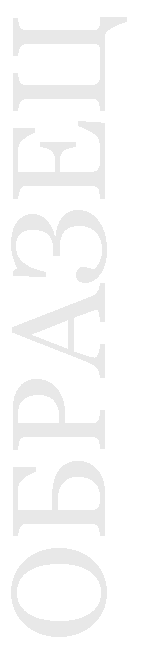 к Договору отдельного банковского счетадля целей расширенного банковского сопровождения (для Поставщика)от «___» _____________ 20___г. № ___________Данная форма может корректироваться с учетом форм, определенных Сопровождаемым контрактом/ Техническим заданием к конкурсной документации или по соглашению СторонРЕЕСТР ДОГОВОРОВ №_______ по состоянию на «_____» _____ 20___ г.КЛИЕНТ _________________________________________ В целях исполнения Сопровождаемого контракта: __________________________________________________ 				        			  ИСД/реквизиты Сопровождаемого  контрактаРЕКОМЕНДАЦИИ ПО ПОРЯДКУ СОСТАВЛЕНИЯ РЕЕСТРА ДОГОВОРОВ И ОБОСНОВЫВАЮЩИХ ДОКУМЕНТОВ, А ТАКЖЕ СОСТАВЛЕНИЯ РАСПОРЯЖЕНИЙТребования к оформлению, содержанию Реестра договоров:Реестр договоров нумеруется КЛИЕНТОМ в рамках одного календарного года в порядке возрастания номеров;Столбец Реестра договоров № 1 «№ п/п» - заполняется по возрастанию нумерации;В столбце Реестра договоров № 2 «Полное наименование Соисполнителя/контрагента», № 3 «Местонахождение (почтовый адрес) Соисполнителя/контрагента», № 4 «ИНН/КПП Соисполнителя/контрагента», № 5 «Телефоны руководителя и главного бухгалтера Соисполнителя /контрагента» - указываются наименование стороны по заключенному Субподрядному договору, почтовый адрес местонахождения, ИНН/КПП, телефоны руководителя и главного бухгалтера соответственно;В столбце № 6 «Номер и дата Субподрядного договора», в столбце № 7 «Срок действия Субподрядного договора» - указываются реквизиты Субподрядного договора: номер, дата заключения Субподрядного договора и срок действия соответственно;В столбце № 8 «Цена договора» указывается цена договора в рублях РФ;В столбце №9 «Отметка о необходимости открыть Отдельный счет» Заказчик проставляет признак о необходимости открыть Отдельный счет Соисполнителю посредством установки  в строке соответствующего Субподрядного договора. Требования к оформлению, содержанию и предоставлению Обосновывающих документов:Каждый Обосновывающий документ, в том числе многостраничный, сканируется в виде отдельного файла;Наименование каждого файла должно совпадать с наименованием сканируемого документа (допускается сокращение наименования файла только по ограничениям программного обеспечения);Сканированный графический образ оригинала документа должен быть четким, без помех, пятен и полос;Документы, составленные полностью или в какой-либо их части на иностранном языке (за исключением документов, удостоверяющих личности физических лиц, выданных компетентными органами иностранных государств, составленных на нескольких языках, включая русский язык), представляются в БАНК с переводом на русский язык с заверительной подписью переводчика на документе. БАНК вправе не рассматривать документы, не переведенные на русский язык;Допустимые форматы файловых вложений (в): jpg, pdf, tiff, pcx, png, xls;Допустимый размер: не более 5 Mb.Счета/товарно-транспортные накладные/акты, иные Обосновывающие документы КЛИЕНТА должны содержать указание на номер и дату Сопровождаемого договора и/или наименование Объекта Сопровождаемого договора, и/или адрес Объекта Сопровождаемого договора в том виде, в котором они отражены в Сопровождаемом договоре (если не заключен Субподрядный договор).Требования к оформлению, содержанию Распоряжений:Сведения, указанные в поле «Назначение платежа» Распоряжения, должны соответствовать реквизитам Обосновывающих документов, перечень которых указан в Приложении № 1 к Дополнительному соглашению, и запрошенной БАНКОМ информации.КЛИЕНТ предоставляет в БАНК все Обосновывающие документы, перечисленные в поле «Назначение платежа» Распоряжения;При формировании КЛИЕНТОМ платежного поручения поле «Назначение платежа» должно соответствовать следующему шаблону:(ИСД)_Код статьи_ Описание платежа_ Реквизиты Обосновывающих документов, где:ИСД – выделенный в скобки Идентификатор Сопровождаемого контракта/реквизиты Сопровождаемого контракта.Код статьи - Код статьи Сметы расходов, указывается в поле «Назначение платежа», если при формировании Распоряжения в Системе «Клиент-Банк» отсутствует специальное поле для «Кода статьи».Описание платежа – произвольное описание назначения платежа, с указанием типа платежа (аванс или по факту), экономической сущности платежа (например, строительно-монтажные работы, прочее), реквизитов подтверждающих документов при оплате по факту. В случае если предметом Сопровождаемого/ Субподрядного договора является капитальное строительство или ремонтно-строительные работы дополнительно указывается номер и дата справки о стоимости выполненных работ и затрат КС-3 (при оплате за выполненные работы).Реквизиты Обосновывающих документов – Реквизиты Обосновывающих документов, в рамках которых осуществляется платеж.Приложение № 2к Договору расширенного банковского сопровождения контракта (для Поставщика)от «___» 	 20__ г. № ______БАНК:АО «АБ «РОССИЯ»Адрес местонахождения: 191124, г. Санкт-Петербург, пл. Растрелли, д. 2, лит. А ИНН 7831000122   КПП 783501001/997950001ОГРН 1027800000084ОКПО 09804148     ОКВЭД 64.19, к/с № 30101810800000000861 в СЕВЕРО-ЗАПАДНОМ ГЛАВНОМ УПРАВЛЕНИИ БАНКА РОССИИ, БИК 044030861SWIFT: ROSY RU 2PРеквизиты Филиала:КЛИЕНТ:Наименование____________________________________________________________Адрес местонахождения: ______________________________________________________________________________________________________________________________ИНН_________________КПП____________ОКПО____________ОКВЭД_____________ЗА БАНК    (должность уполномоченного представителя БАНКА)_________________________ __________________/_______________/ЗА КЛИЕНТА(должность уполномоченного представителя КЛИЕНТА)_________________________ ___________________/__________________/№Назначение платежаНеобходимые документыОплата по факту выполненных работ/услуг/результатов интеллектуальной деятельности (Проектно-изыскательские работы (ПИР), Строительно-монтажные работы (СМР), финансово-технический надзор) по Сопровождаемому договору, Договору, заключенному в целях исполнения Сопровождаемого договора.Договор на выполнение работ, оказание услуг (дополнительные соглашения), копия (предоставляется при первом платеже);Акт о приемке выполненных работ (форма № КС-2) (предоставляется с визой Строительного контролера);Справки о стоимости выполненных работ и затрат (форма № КС-3) (предоставляется с визой Строительного контролера);Счет на оплату (при наличии);Акты сверки;Подтверждение лица, осуществляющего строительный надзор/контроль (при наличии).Оплате за поставленные материалы/ товары/ оборудование по договору, заключенному в целях исполнения Сопровождаемого договораДоговор (дополнительные соглашения), копия (предоставляется при первом платеже); Счет на оплату (при наличии);Товарно-транспортная накладная (при наличии);Товарная накладная (ТОРГ12) (при наличии).Оплата накладных расходов (оплата услуг, поставки товарно-материальных ценностей, в том числе оплата аванса)Договор (дополнительные соглашения), копия (предоставляется при первом платеже);Счета (при наличии)Акт сдачи-приемки оказанных услуг, составленный по форме, предусмотренной договоромТоварно-транспортная накладная (при наличии)Оплата авансов по Сопровождаемому/Субподрядному договоруСчет на оплату аванса;Дополнительное соглашение к Сопровождаемому/Субподрядному договору на выдачу аванса (при наличии);Документы, подтверждающие факт поставки товаров, выполнения работ, оказания услуг (ДПВР) (предоставляются после проведения аванса, не позднее 10 (десяти) календарных дней, следующих за месяцем, в котором истекает срок поставки товара, выполнения работ/ оказания услуг согласно Обосновывающим документам);Проведение зачетов по Субподрядным договорамНадлежащим образом составленное Соглашение о зачете;Реестр договоров и лимитов финансирования по всем вышестоящим и/или нижестоящим Исполнителям с корректировкой соответствующей статьи лимита, в рамках которой осуществлен зачет;иные документы по запросу БАНКАОплата труда и соответствующих отчислений от фонда оплаты трудаРеестр на выплату заработной платы, копии расчетно-платежной ведомости Гарантийное письмо КЛИЕНТА об отношении выплат к предмету Сопровождаемого договора;Договор зарплатного проекта Оплата представительских расходовСлужебная записка подотчетного лица о выдаче средств под отчет с указанием целевого использования средств, копия;Авансовый отчет, утвержденный уполномоченным лицом;Отчет о представительских расходах;Документ, подтверждающий получение товарно-материальных ценностей Оплата командировочных расходовСмета расходов на командировку, копия;Приказ (распоряжения) о направлении в командировку, копия; Авансовый отчетОплата налоговНалоговая декларация по соответствующему налогу или расчет-обоснование (платеж ранее даты декларации), копия;Гарантийное письмо КЛИЕНТА об отношении выплат к предмету Сопровождаемого договораРасчетно-кассовое обслуживаниеРаспоряжения Банка на списание комиссииОплата стоимости банковских гарантий/погашение основного долга и процентов по кредитам, привлекаемых для целей исполнения Сопровождаемого договораДоговор-основание для совершения платежа* (кредитный договор, договор предоставления банковской гарантии);Распоряжения Банка на списание вознаграждения (при наличии)СтрахованиеДоговор (предоставляется при первом платеже);Счет на оплатуБАНК    (должность уполномоченного представителя БАНКА)_________________________ ___________________/__________________/КЛИЕНТ (должность уполномоченного представителя КЛИЕНТА)_________________________ ___________________/__________________/Приложение № 2к Договору отдельного банковского счетадля целей расширенного банковского сопровождения (для Поставщика)от «___» _____________ 20___г. № ___________№	от «	»	20	г.Код статьи расходовНаименование статьи расходовЛимит (сумма в рублях РФ)*Лимит (сумма в рублях РФ)*Лимит (сумма в рублях РФ)*Лимит (сумма в рублях РФ)*Лимит (сумма в рублях РФ)*Код статьи расходовНаименование статьи расходов20___г20___г20___г…Итого на весь договор1233333Итоговые суммы расходовСогласованоЗаказчик (должность уполномоченного представителя Заказчика) _________________________ __________________/_______________/КЛИЕНТ(должность уполномоченного представителя КЛИЕНТА)_________________________ ___________________/__________________/№
п/пПолное наименование Соисполнителя/контрагентаМестонахождение (почтовый адрес) Соисполнителя/контрагентаИНН/КПП Соисполнителя/ контрагентаТелефоны руководителя и главного бухгалтераСоисполнителя/контрагентаНомер и дата Субподрядного договораСрок действия Субподрядного договораЦена Субподрядного договора (в руб)Отметка о необходимости открыть Отдельный счет12345678911.1…2СогласованоЗаказчик (должность уполномоченного представителя Заказчика)_________________________ __________________/_______________/    КЛИЕНТ(должность уполномоченного представителя КЛИЕНТА)_________________________ ___________________/__________________/Приложение № 5к Договору отдельного банковского счетадля целей расширенного банковского сопровождения (для Поставщика)от «___» _____________ 20___г № _________